14.09.20222 территорию Васильевского сельсовета посетил зам. главы Акбулакского района- руководитель аппарата Михалёв Ю. В. Посетили школу, ФАП, игровую площадку.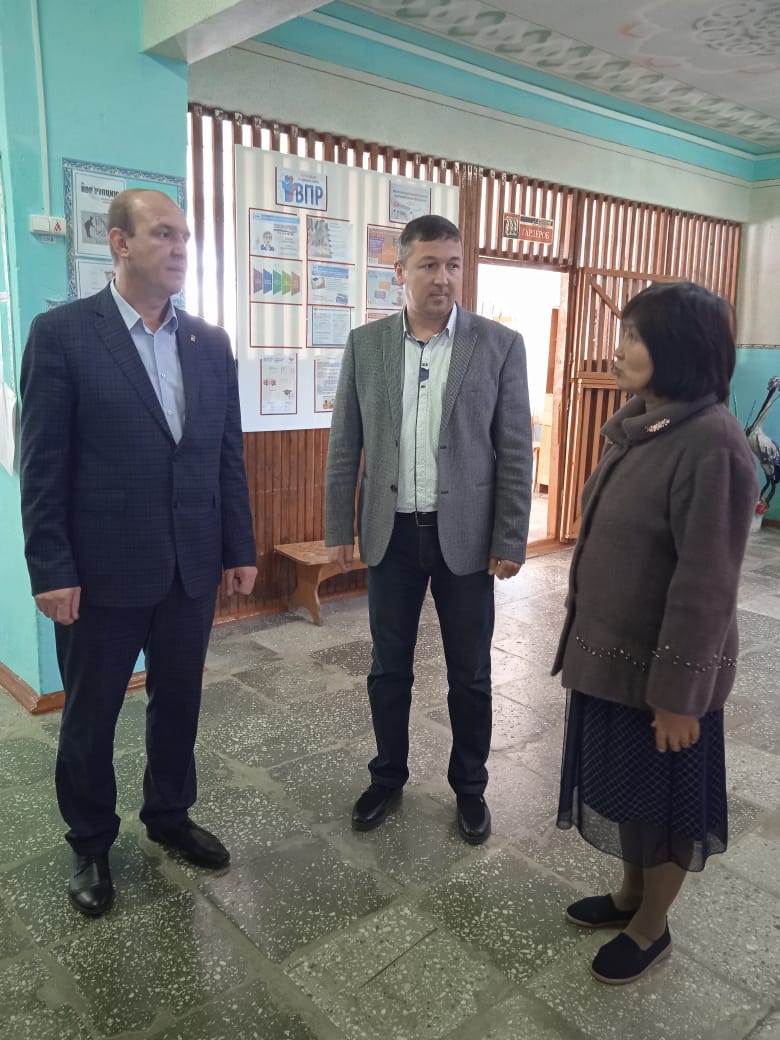 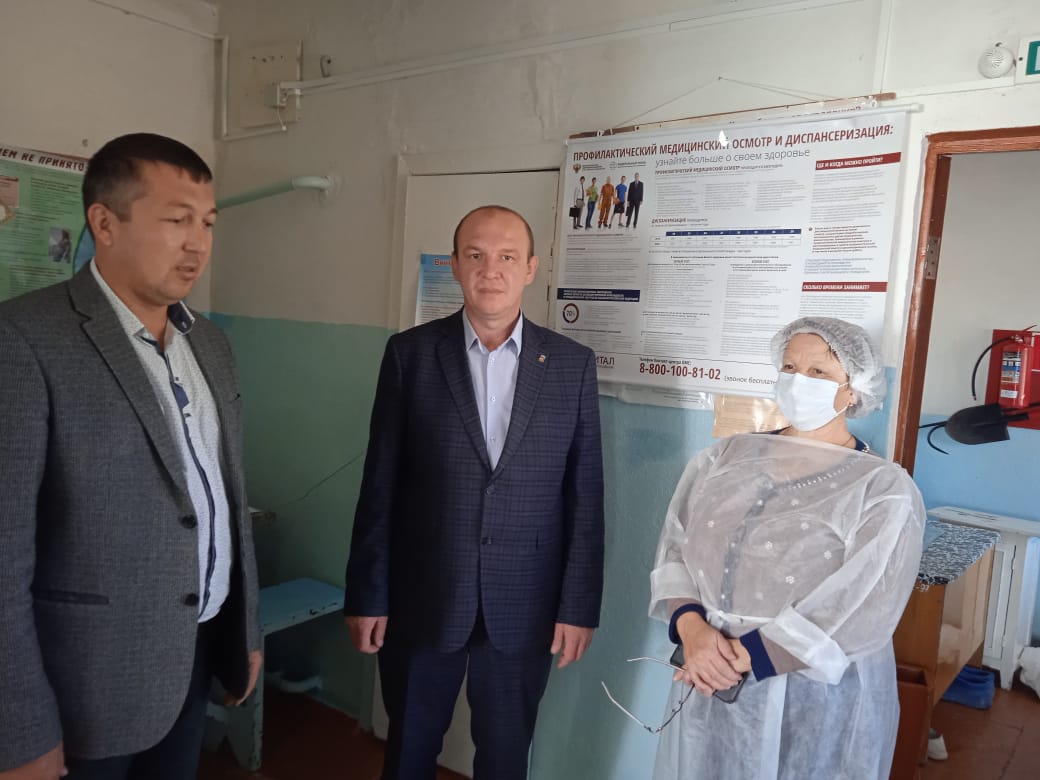 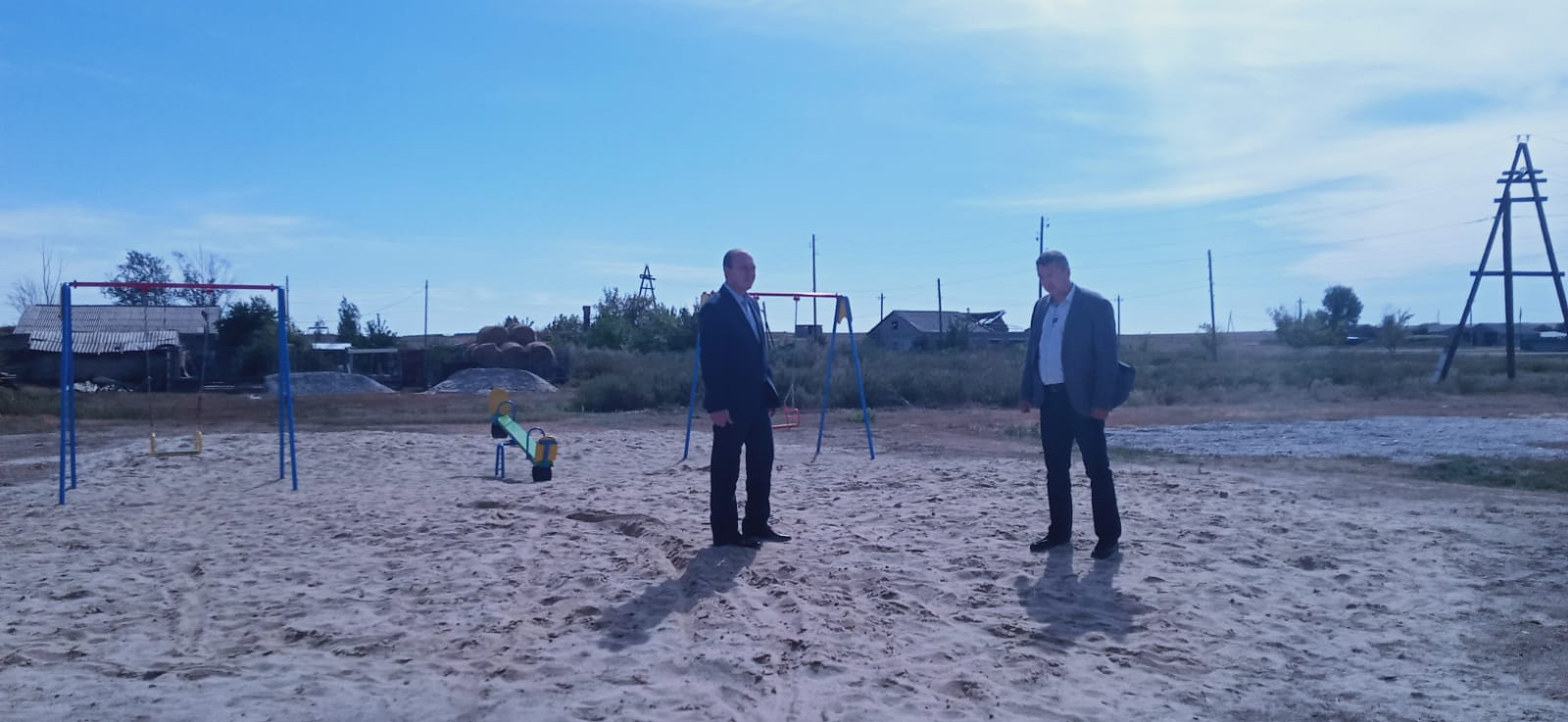 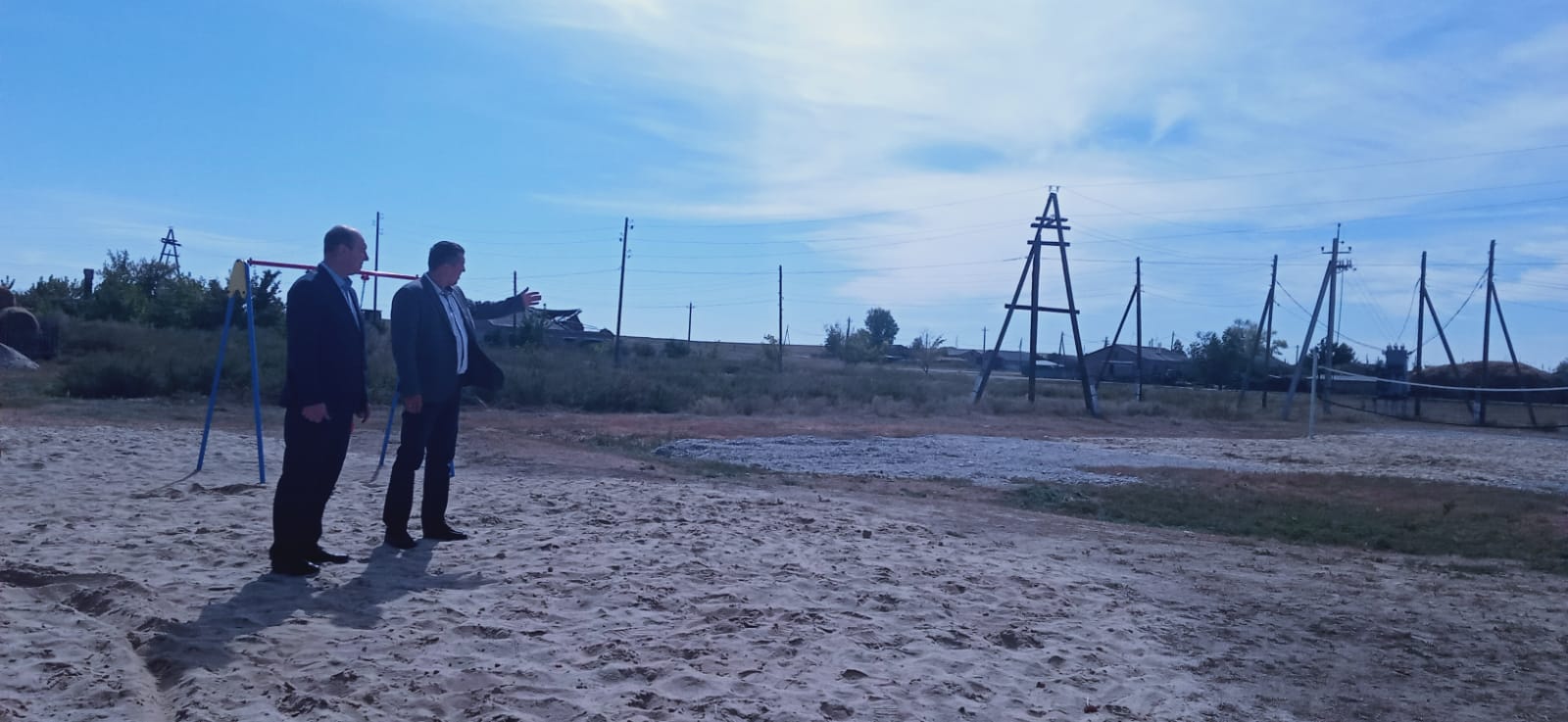 